Zhotovte podľa návodu origami zvieratká. Môžete zvieratká nalepiť na výkres, dokreslíte im telo a dotvoríte si svoju farmu. Veľa nápadov origami zvieratká nájdete na www.pinterest.sk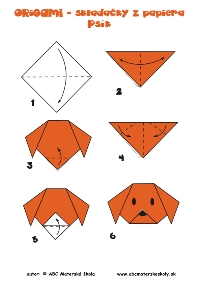 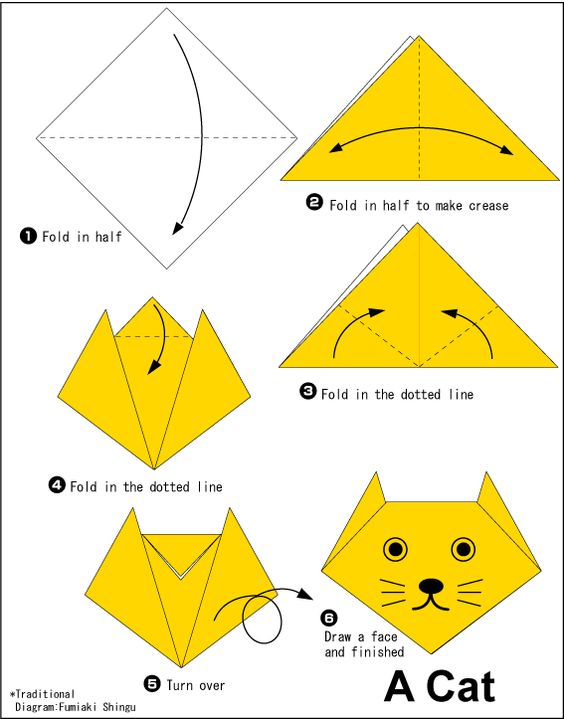 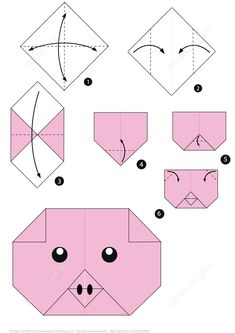 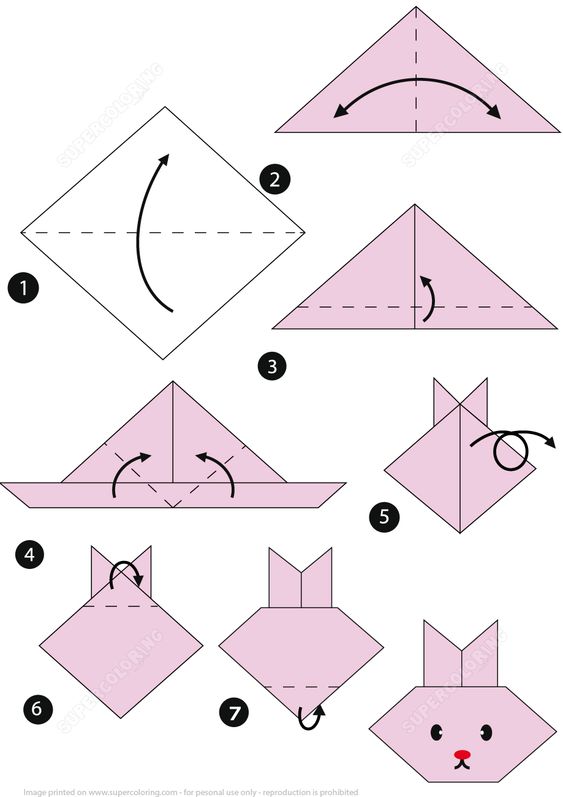 